LEADERSHIP STANLY APPLICATION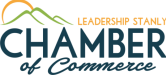  2024  (Please type or print legibly) First Name __________________________Middle__________________Last____________________ Preferred Name ____________________________________________________________ Date of Birth___________________________ Gender/Sex ______________________ Home Address _____________________________________________________________________ City___________________________State_________________Zip________________Phone – Work____________________________ Phone - Cell ________________________________Email Address – Personal__________________________________________________Are you employed in Stanly County? ________Yes ________No Present Employer / Profession Business Mailing Address __________________________________________________________________________________________________________________________City ______________________State __________Zip _______________Phone __________________Email Address – Work_________________________________________________Present Position     _____________________________________________________________________Responsibilities (up to half a page)______________________________________________________________________________________________________________________________________________________________________________________________________________________________________________________________________________________________________________________________________________________________________________________________________________________________ ____________________________________________________________________________________________________________________________________________________________________________________________________________________________________________________________________________________Program Sponsor (if other than present employer) _____________________________________________________________________List any past community activities explaining in detail your role in that service. Record also the year(s)  you were involved and where these activities were performed. Organization Role Year(s) Location (most recent 3 - 5 years)__________________________________________________________________________________________________________________________________________Which of the following categories most accurately describe your present and future area(s) of  leadership activity or interest? (Write "P" for present and "F" for future). Social Service _____ 	Business & Industry _____ 	Government _____ 		Education _____Law ______ 			Medical/Health _____ Arts ______ 			Economic Development _____ History _____ 		Human Services ______ Tourism _____		 Agri-Business _____ Other (Please explain) _______________________________________________________________ Why do you want to participate in, and what do you hope to gain from, LEADERSHIP STANLY? (½ page to 1 page)  ____________________________________________________________________________________________________________________________________________________________________________________________________________________________________________________________________________________________________________________________________________________________________________________________________________________________________________________________________________________________________________________________________________________________________________________________________________________________________________________________________________________________________________________________________________________________________________________________________________________________________________________________A. Attendance It is mandatory that all participants be present at the two day retreat on Tuesday, September 26 (all day) and Wednesday, September 27 (all day). If selected, the applicant should be committed to attend all sessions of Leadership Stanly. Class members are allowed to miss the equivalent of one (1) day and still graduate with their class. If a participant misses more than 50% of a morning or afternoon they are docked half of a day. If  a participant misses more than one day, they are encouraged to continue with the program and  will still be able to attend the Graduation Ceremony, however, they will not be recognized or  awarded a diploma. If they choose to make up the session they missed in a future program, then they  can receive their diploma. Please be certain you and your employer are willing to make the above commitment.B. Class Project Class Project: As a participant in Leadership Stanly you will be required to complete a class  project component for successful completion of the program. The class project will be a project  that will make a positive and sustaining improvement in our community that demonstrates your leadership abilities. The class project will be determined in the beginning of the program and will  be completed before the completion of the program. The time commitment will be dependent  on the project chosen by the class. C. Tuition If accepted into the LEADERSHIP STANLY program, tuition $900 (Chamber Member) or $1,100  (Non-Chamber Member) must be paid in full prior to the Orientation Meeting Reception. Tuition will cover all sessions including meals, 2 day retreat, transportation, instructors, materials,  and the orientation & graduation celebration for the participant and one (1) guest. *Priority will be given to Chamber Members when making decisions regarding class members.D. Application Deadline All applications must be received in the Chamber of Commerce office by 5:00 p.m., Monday, August 22, 2023. Applicants will be notified of acceptance or non-acceptance via email by  Friday, September 1, 2023. If you are not accepted in this year's LEADERSHIP STANLY Program, your  application will be retained for consideration in a future program. E. Dietary Restrictions Please list any food allergies that need to be addressed during your Leadership Stanly meals. F. Physical Requirements Please understand that throughout the Leadership Stanly sessions you will be spending the majority of  the day standing. The sessions and retreat activities also include a great deal of walking and some  physical activity. We want you to be aware of these physical requirements. *NOTE: This program offers fair & equal opportunity to all applicants regardless of race, religion, color,  sex, age, national origin, marital status, veteran status, or disability.G. Consent Release Stanly County Chamber of Commerce (SCCoC) Leadership Stanly (LS), located in Stanly County,  Albemarle, NC, regularly seeks members, participants, and alumni to feature in marketing and  promotional materials. Your image, quotes, and/or published comments may be used in print and/or  electronic media for SCCoC and/or LS, including, but not limited to: newspaper and magazine publications, radio advertisements, television advertisements, electronic media; including, but not  limited to: social media sites and/or organization websites. By signing this application and release form you hereby authorize SCCoC and/or LS to use your image,  quotes, and/or published comments to any use the SCCoC LS program deems appropriate in the  promotion and marketing of SCCoC and LS.  You understand that your image and/or quotes by be used in print and/or electronic media for SCCoC  LS including, but not limited to: newspaper and magazine publication, radio advertisement, television  advertisements, electronic media; including, but not limited to: social media sites and/or the  organization’s website at stanlychamber.org You understand that quotes may be edited for content, but will not deter from the spirit of meaning  and/or reference.  You understand that images may be altered (lightened/darkened, cropped, etc.) and fully understand that your name may be revealed.  You fully discharge SCCoC and LS and the respective officers, directors, employees, and agents from  any and all claims, monetary or otherwise, that you may have against the use of your image and/or  quotes.  You understand there is no financial or other compensation for your image and/or quotes.  I have read the above attendance policy and understand the ACTIVE PARTICIPATION and TIME  COMMITMENT required for my part in the LEADERSHIP STANLY Program.  Applicant's Signature ________________________________ Date __________________________________________ I have read the above attendance policy and understand the ACTIVE PARTICIPATION and TIME  COMMITMENT required for my employee’s part in the LEADERSHIP STANLY Program.  This application has the approval of this organization and the applicant has our full support, which  includes the time required to participate in the program. CEO or Sponsor’s Signature ____________________________Date_____________________I. PERSONAL DATAII. EMPLOYMENTIII. COMMUNITY INVOLVEMENTIV. COMMITMENTAPPLICANT COMMITMENTEMPLOYER COMMITMENT*EMAIL or MAIL APPLICATION TO: DELIVER APPLICATION TO: STANLY COUNTY CHAMBER OF COMMERCE LEADERSHIP STANLY Stanly County Chamber of Commerce 1000 North First StreetSuite #11                          P.O. Box 909 Albemarle, NC 28001 Albemarle, NC 28002 704-982-8116 mailto:sandy@stanlychamber.org *Signed, Scanned, Email Attachment Preferred